MozambiqueMozambiqueMozambiqueMozambiqueFebruary 2027February 2027February 2027February 2027SundayMondayTuesdayWednesdayThursdayFridaySaturday123456Heroes’ Day78910111213141516171819202122232425262728NOTES: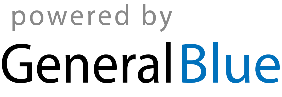 